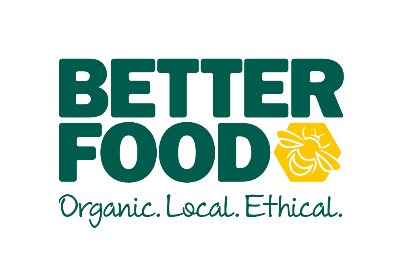 main objective …To deliver excellent customer service in order maintain and improve the overall customer experience. To support the Produce Supervisors and Co-Ordinator with the general department-related tasks. To have a can-do, infectious, positive attitude, that resonates throughout the team. To harness a culture of ownership.key performance indicators … Sales performance across the department.  Minimising wastageGreat customer satisfactionLook and feel of displays etc. The job involveS … Maintaining high standards when handling fresh fruits and vegetables and maximising on-shelf availability for customers by working with pace and efficiency when completing all tasks. Gather and maintain a good working knowledge of fresh produce, including seasonal availabilityAdvise and serve customers in the Fresh Produce Department whilst observing our duty of care to customers.Ensuring high standards of quality control are maintained.Refilling fresh produce efficiently to create beautiful and abundant displays, with an eye for detail and keeping to visual merchandising standards.Seeing in deliveries of fresh produce, checking stock for quality and matching against delivery notesClaiming for spoilt produce by following correct procedure and communicating effectively and professionally with our trusted suppliers.Regular cleaning of displays and produce preparation area, in line with Food Standards Agency and Soil Association standards.Completing prepacking tasks to the Better Food standard with correct weights and labels.Checking produce origins are consistent between invoice, box label and price label, in line with DEFRA rules.Communicating with fresh produce teams in other Better Food stores to maintain a common set of standardsWorking on Microsoft Excel to record wastage and shop transfers of produce.Working on our in-house EPOS system to search for stock and change prices.Being flexible in meeting the customers’ needs i.e. to cover/move departments when necessary Processing till point transactions efficiently and maintains till point standards Making sure your personal appearance meets the Better Food standards, including the wearing of a clean apron and name badge.